3. Сроки, порядок и условия проведения Конкурса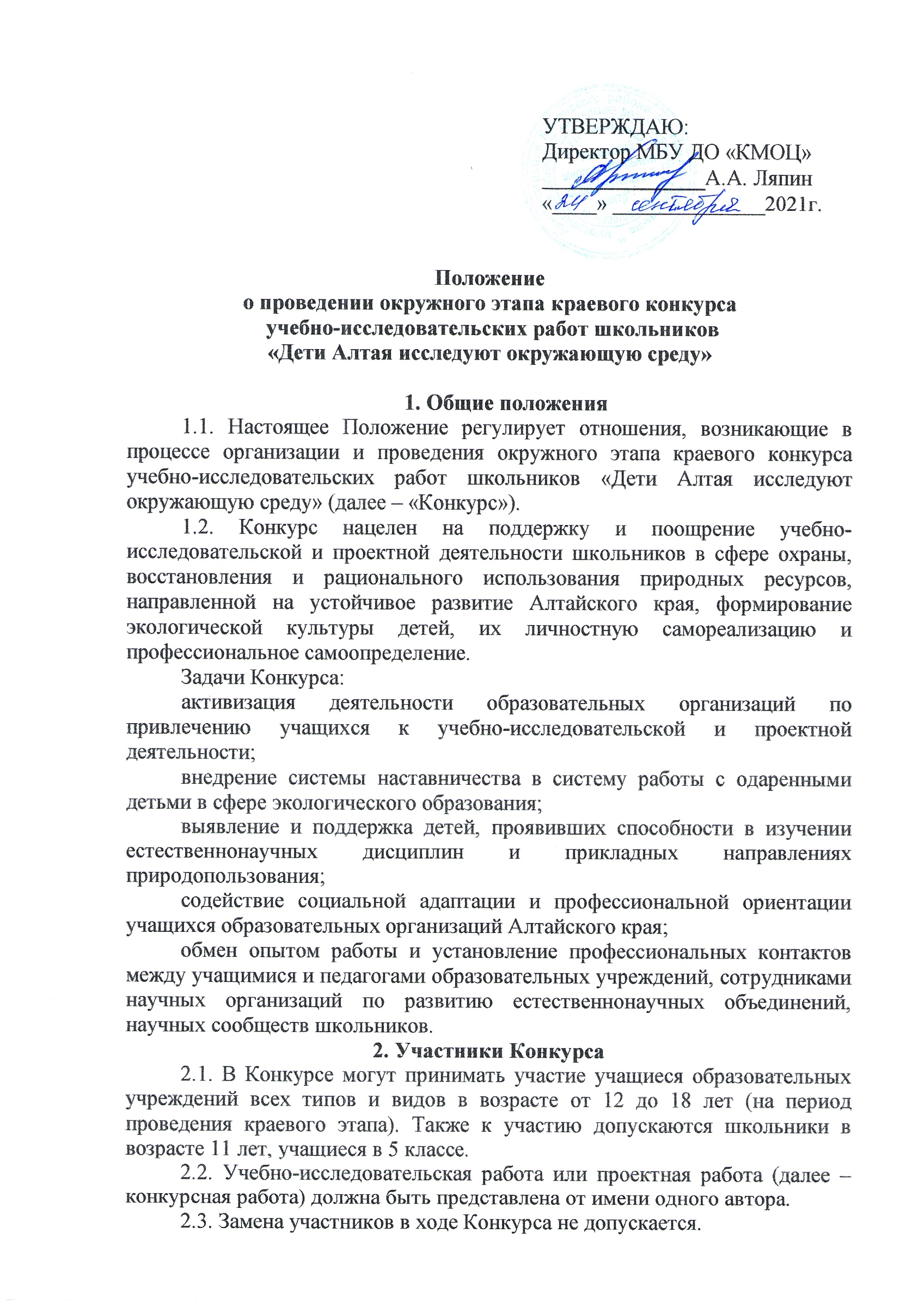 3.1. Конкурс проводится в заочной форме с 1 по 20 октября 2021 года.3.2. Конкурсные материалы оформляются в соответствии с требованиями (Приложение 4).3.3. Для участия в Конкурсе необходимо отправить с 1 по 15 октября 2021 года по электронной почте metod.oo1061@mail.ru (одним письмом с пометкой: «Дети Алтая»): - заявку на участие (Приложение 1);- согласие родителя (законного представителя) ребенка на обработку персональных данных (Приложение 2);- согласие руководителя работы участника Конкурса на обработку персональных данных (Приложение 3);- конкурсные материалы: конкурсную работу, мультимедийную презентацию, видеозапись презентации доклада/ссылку на видеозапись презентации доклада (выгрузка ролика возможна на любой доступный облачный сервер с доступом по ссылке).Подведение итогов – 15 октября 2020 года.3.4. Конкурс проводится по следующим номинациям: - биология (исследовательские работы в области зоологии и экологии позвоночных; зоологии и экологии беспозвоночных; ботаники и экологии растений, микологии, микробиологии; ресурсосберегающего земледелия, зоотехнии, ветеринарии);- экология (исследовательские работы в области здоровьесберегающих технологий; ландшафтной экологии и геохимии; экологического мониторинга; утилизации и обезвреживания отходов; экологии энергетики);- краеведение (исследовательские работы по изучению природы, населения, истории и культуры родного края);- водные проекты старшеклассников (проекты по охране и восстановлению водных ресурсов, управлению водными ресурсами, устойчивому развитию региона; ориентированные на оздоровление среды обитания людей и экосистем, получение научно-практического результата);- лесные экосистемы (исследовательские работы в области лесоведения и лесоводства; экологии лесных животных и растений; социально значимые проекты по природоохранной деятельности).3.5. На конкурс не принимаются: - реферативные работы, основанные на обработке литературного материала, без анализа собственных наблюдений; - работы, ранее представлявшиеся на конкурсы «Дети Алтая исследуют окружающую  среду»,  «Моя  малая  Родина»,  «Водные  проекты старшеклассников», «Подрост» и отмеченные дипломами этих конкурсов; -  работы, не соответствующие тематике Конкурса и требованиям к оформлению конкурсного материала;- коллективные работы. 3.6. Ответственность за соблюдение авторских прав работы, участвующей в Конкурсе, несет участник, предоставляющий данную работу на Конкурс.4. Подведение итогов Конкурса4.1. Оценка работ проводится компетентным жюри.4.2. Жюри Конкурса: -  оценивает  конкурсные  работы  в  соответствии  с  критериями (Приложение 5); - определяет победителей и призеров в каждой из номинаций окружного этапа Конкурса по среднему баллу всех членов жюри. 4.3. Решение жюри окружного этапа Конкурса оформляется протоколом и утверждается председателем жюри. 4.4. В каждой номинации определяются победитель и призеры, которые награждаются дипломами в электронном виде.4.5. Все участники Конкурса получают Сертификаты в электронном виде. 4.6. Жюри Конкурса оставляет за собой право дополнительно поощрять участников, отличившихся в Конкурсе (благодарностью).4.7. На краевой этап приглашаются победители и призеры (1-3 места) окружного этапа в каждой номинации; по рекомендации жюри возможно участие ребят, получивших благодарности. 5. Финансирование окружного этапа Конкурса5.1. Финансирование окружного этапа Конкурса осуществляется МБУ ДО «КМОЦ». Справки по телефону: 8(38584)25222; 8(38584)22087; 89293907674, Мишукова Татьяна МихайловнаE-mail: metod.oo1061@mail.ru Сайт учреждения: http://кмоц.дети  Приложение 1.Заявка на участие в окружном этапе краевого конкурса учебно-исследовательских работ школьников «Дети Алтая исследуют окружающую среду»***ВНИМАНИЕ!!!Форма заявки должна быть соблюдена!!! Все поля обязательны для заполнения!!!Необходимо учитывать, что в наградные документы все будет печататься так, как вы указали в заявкеТерритория (район, город) ______________________________________ФИО лица, заполнившего заявку ______________________________, контактный телефон __________________.Дата заполнения анкеты                 «____»_______________2021 г.Приложение 2.Согласие родителя (законного представителя) ребенка (участника Конкурса) на обработку персональных данныхЯ,_____________________________________________________________________________________________________________________________,даю согласие на обработку персональных данных моего ребенка ____________________________________________________________________________________________________________________________________, то есть совершение, в том числе, следующих действий: обработку (включая сбор, систематизацию, накопление, хранение, уточнение (обновление, изменение), использование, обезличивание, блокирование, уничтожение персональных данных), при этом общее описание вышеуказанных способов обработки данных приведено в Федеральном законе от 27.07.2006 № 152-ФЗ «О персональных данных», а также на передачу такой информации третьим лицам, в случаях, установленных нормативными документами вышестоящих органов и законодательством. Настоящее согласие действует бессрочно со дня подписания. Подтверждаю, что ознакомлен (а) с положениями Федерального закона от 27. 07.2006 № 152-ФЗ «О персональных данных», права и обязанности в области защиты персональных данных мне разъяснены.«____» ______________ 2021г.                        ____________________________                                                                                                 (подпись, ФИО)Приложение 3.Согласие руководителя работы участника Конкурса на обработку персональных данныхЯ,___________________________________________________________ (фамилия, имя, отчество) являюсь___________________________________________________________                                (наименование должности)__________________________________________________________________,          (наименование учреждения)даю согласие на обработку персональных данных, то есть совершение, в том числе, следующих действий: обработку (включая сбор, систематизацию, накопление, хранение, уточнение (обновление, изменение), использование, обезличивание, блокирование, уничтожение персональных данных), при этом общее описание вышеуказанных способов обработки данных приведено в Федеральном законе от 27.07.2006 № 152-ФЗ «О персональных данных», а также на передачу такой информации третьим лицам, в случаях, установленных нормативными документами вышестоящих органов и законодательством. Настоящее согласие действует бессрочно со дня подписания. Подтверждаю, что ознакомлен (а) с положениями Федерального закона от 27. 07.2006 № 152-ФЗ «О персональных данных», права и обязанности в области защиты персональных данных мне разъяснены.«____» ______________ 2021г.                        ____________________________                                                                                    (подпись, ФИО)                                                    Приложение 4. Требования к оформлению конкурсных материаловI. Конкурсная работа1. Учебно-исследовательская работа оформляется в текстовом редакторе Microsoft Word и должна иметь:- титульный лист с обязательным указанием названия образовательного учреждения, при котором выполнена работа, территории, населенного пункта, названия детского учреждения, темы работы, Ф.И.О. автора, класса, Ф.И.О. руководителя работы (полностью), года выполнения работы;- оглавление, перечисляющее нижеупомянутые разделы (с указанием страниц). В структуре изложения содержания должно быть представлено:- введение, где должны быть чётко сформулированы цель и задачи работы, степень изученности проблемы, обоснована актуальность исследования, формулируется объект и предмет исследования, при необходимости дана физико-географическая характеристика района исследования, а также указаны место и сроки проведения работы;- теоретический обзор, в котором необходимо осветить наиболее известные подходы к постановке и решению проблемы, основанные на данных из научных литературных источников, показать, что было сделано в этой области до начала вашего исследования;- методика исследований (описание методики сбора материала, методов первичной и статистической обработки собранного материала);- результаты исследований и их анализ (обязательно приведение всех численных данных с анализом результатов их обработки);- выводы, где приводятся краткие формулировки результатов работы, отвечающие на вопросы поставленных задач;- заключение, где могут быть отмечены лица, принимавшие участие в выполнении работы, приведены дальнейшие перспективы работы, указаны практические рекомендации, вытекающие из данной исследовательской работы;- список информационных источников (оформленный в соответствии с правилами составления библиографического списка; в тексте работы должны быть ссылки на использованные литературные источники).Проектная работа отличается по структуре и должна иметь:- титульный лист;- оглавление;В структуре изложения содержания должно быть представлено:- введение; - основная часть;- заключение;- список информационных источников.Фактические и численные данные, имеющие большой объем, а также рисунки, диаграммы, схемы, карты, фотографии и т.п. должны быть вынесены в конец работы – в приложение, которое входит в структуру работы либо оформляется отдельно.Все приложения должны быть пронумерованы, озаглавлены и на них даны ссылки в тексте работы. Картографический материал должен иметь условные обозначения и масштаб.Текст работы должен быть набран на компьютере: формат листа – А4 (210×297 мм); стиль шрифта – Times New Romance; параметр шрифта – 14 кегль; интервал – 1,5. Поля: верхнее – 2,0 см, нижнее – 2,0 см, левое – 2,5 см, правое – 2,0 см. Объем работы не ограничен. Работа должна быть аккуратно оформлена, страницы пронумерованы и скреплены.Приложение к работе (диаграммы, таблицы, рисунки и т.д.) должно соответствовать формату листа А4. Наглядные материалы (схемы, фото, таблицы и т.д.) должны быть аккуратно оформлены.II. Мультимедийная презентация к учебно-исследовательской или проектной работе создается в программе подготовки и просмотра презентаций PowerPoint. Презентация должна иметь не менее 10 слайдов. Первый лист презентации – титульный, последний слайд – список информационных источников.III. Видеозапись презентации доклада учебно-исследовательской или проектной работы создается в любых допустимых форматах видео. Ориентация видео – горизонтальная. Голос докладчика должен быть отчётливо слышен, а лицо – отчётливо видно. Не допускаются шумы, тряска, блики и т.д. Время доклада составляет 5-7 минут. Ролик может выгружаться на любой доступный виртуальный сервер с доступом по ссылке.      Приложение 5.Критерии оценки конкурсной работыПри оценке работы жюри учитывает следующие критерии: - актуальность, новизна и инновационность темы, соответствие ее содержанию работы; - грамотность целеполагания, формулировка цели и задач исследования;- объем и качество теоретического раздела;- корректность выбора и использования методики (методов) исследования;- полнота и достоверность собранного и представленного материала;- результаты исследования (объем, оформление, анализ);- наличие выводов, значимость, соответствие поставленным задачам;- оформление работы, согласно требованиям;- оригинальность работы (не менее 75%, проверка на антиплагиат)- оформление списка литературы и других источников информации. ФИО автора (полностью)Дата рожденияНаименование образовательной организации,адрес, индекс, телефонКласс Наименование образовательной организации, при котором была выполнена работа, адрес, индекс, телефонДанные  свидетельства о рождении/паспорта(серия, №, кем и когда выдан)Домашний адрес с индексом, контактный телефонНоминацияНазвание работыФИО руководителя работы (полностью), место работы, должность, контактный телефон, E-mail 